January 13, 2016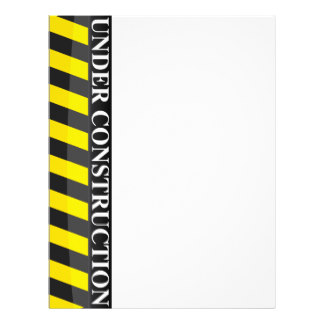 Dear Sunny Hills Families, Welcome to 2016!  This is such an exciting year for us all!  Our new school building will enable us to create many new events, as well as continuing many of our beloved Sunny Hills traditions.One tradition the PTA will be changing, is to move our Spring Walk-A-Thon to the Fall. This would continue to be our main PTA fundraiser, but a move to the fall would help us budget our funds for the year upcoming year in a more efficient way.  Our principal and staff have approved our first Fall Walk-A-Thon for 2017, two years from now.  This spring, due to many issues, including severely limited space, we will be hosting a Walk Down Memory Lane event to say goodbye to our old building and welcome the new.  This will not be a fundraiser, but there will be opportunities for our families and the community to contribute.  More details about Walk down Memory Lane will be announced in March. In the meantime, we still need to capture your generous donations so we can continue to support professional art lessons in each classroom, money for our teachers, enrichment grants, as well as fun events and programs like After School Movies, Eager Reader, Decades Dance, and Bingo & Brownies Family Social.  In addition, this year we have received a wish list from the school for new playground equipment that the district is unable to pay for.  We would love to financially support as much of this request as possible, ensuring a fun and safe place for our kids to play at recess.Our main fundraiser for the 2015-16 school year will be during Bingo & Brownies at 6:30pm on February 3rd at Pacific Cascade Middle School.  We will have a small silent auction as well as the launch of our online fundraising campaign, giving our little Mustangs the opportunity to reach out to friends and family for help funding the PTA and our new school playground equipment.  Our goal this year, with the new playground in mind, is to raise $82,500, which breaks down to approximately $135 per STUDENT.  Historically, only 22% of our families raise 100% of our funds.  So, as an extra incentive, for every 10% of our families who donate any amount of money, Mr. and Mrs. Lederman will donate $100!  That means if every family participates in any way they can, the Lederman family will contribute $1,000 toward our goal!!!If you have questions or concerns, have auction items to contribute, or would just like to be involved, you can email PTA President and Auction Co-Chair Jaime Menold at jaimekmenold@outlook.comThank you for your support and understanding as we navigate this very exciting adventure ahead. We are passionate about keeping Sunny Hills traditions in place, and are confident that we will be able to do just that moving forward! Best, 2015-16 PTA Board of Directors